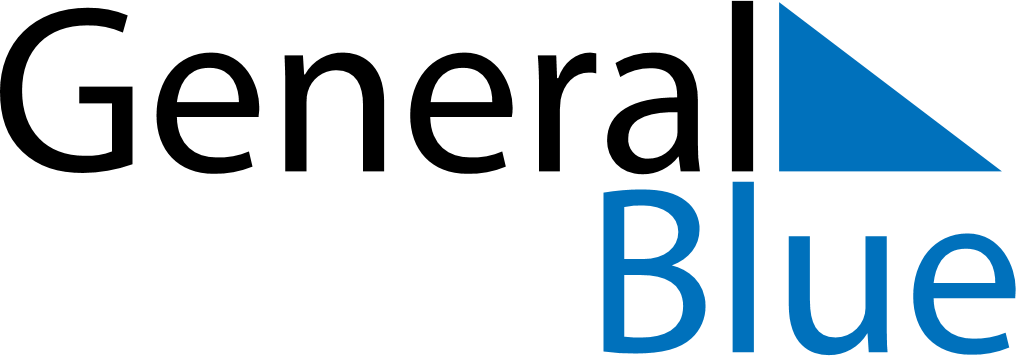 Daily PlannerFebruary 8, 2027 - February 14, 2027Daily PlannerFebruary 8, 2027 - February 14, 2027Daily PlannerFebruary 8, 2027 - February 14, 2027Daily PlannerFebruary 8, 2027 - February 14, 2027Daily PlannerFebruary 8, 2027 - February 14, 2027Daily PlannerFebruary 8, 2027 - February 14, 2027Daily Planner MondayFeb 08TuesdayFeb 09WednesdayFeb 10ThursdayFeb 11FridayFeb 12 SaturdayFeb 13 SundayFeb 14MorningAfternoonEvening